Lección 11: Productos parciales y el algoritmo estándarComparemos algoritmos de multiplicación.Calentamiento: Conversación numérica: El valor de los dígitosEncuentra mentalmente el valor de cada expresión.11.1: Dos algoritmos para multiplicarEstos son dos algoritmos para encontrar el valor de .Kiran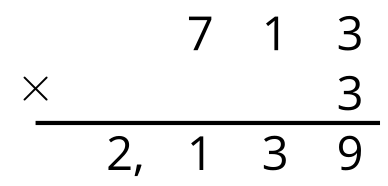 Diego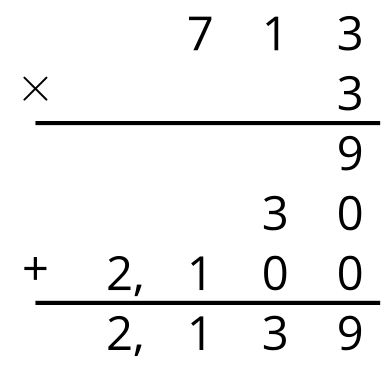 Discute con tu compañero:¿En qué se parecen los algoritmos de Kiran y de Diego? ¿En qué son diferentes?¿Cómo crees que Kiran obtuvo 2,139 al encontrar el producto?Encuentra el valor de cada producto.11.2: Comparemos algoritmosAnaliza los algoritmos que usaron Diego y Kiran para encontrar el valor de .Kiran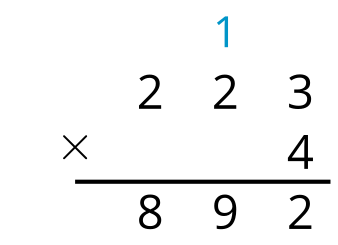 Diego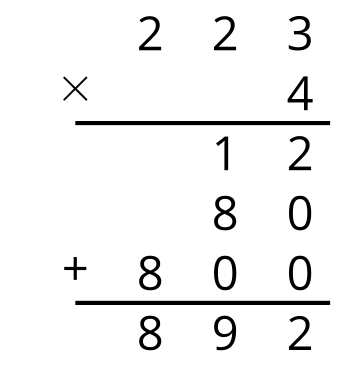 ¿En qué se parecen los algoritmos de Kiran y de Diego? ¿En qué son diferentes?¿Dónde está el 12 en el algoritmo de Kiran?Trata de usar el algoritmo de Kiran para encontrar el valor de .Comprueba tu trabajo usando otro método.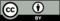 © CC BY 2021 Illustrative Mathematics®